Leaside United Church Youth Retreat September 22 ~ 24 2017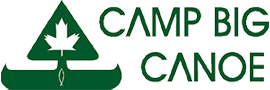 @ Camp Big Canoe“Why fit in when you were born to stand out!” Dr. SeussCamp Big Canoe has been reserved Friday September 22 – 24th, for a retreat weekend for L.U.C.Y (grades 6 and up). There will be an exciting array of activities and programs designed to build community, instil leadership skills, and form strong bonds, but, most importantly, we’re there to have FUN!  Big Canoe is located near Bracebridge Ontario, just off of Hwy 11. Transportation will be determined once we have an idea of our numbers. (School bus or rental vans)   The weekend will focus on getting outside to explore and have fun while developing teamwork and leadership skills. Participation really helps to kick start the youth group year, create bonds and break down barriers in a fun, safe and completely inclusive space.  Meals include dinner on Saturday and breakfast and lunch both Saturday and Sunday. All meals are home cooked and prepared by volunteer leadership staff and served in the dining lodge.  Youth are responsible for helping to set up and clean up at all meals.  Snacks will be provided for Friday night, Saturday afternoon and evening and on Sunday before departure.  Camp Big Canoe has heated cabins with bunks (additional camping cots will also be used if needed).  Camp Big Canoe has indoor washroom facilities with showers.Leadership will be provided by Tanya Wiles-Bell, Emily Pollock and David Bell as well as several Camp Big Canoe summer staff who are donating their time and expertise. Senior youth (grade 11 +) are also encouraged to be part of the planning team.Cost is $75 ($50 for siblings) and this includes all meals and transportation.Enclosed is a permission and medical form. Please fill these out and return no later than September 8th 2017. This is an incredibly enriching experience and we’re hoping that your youth will be able to participate.  If you have any questions at all, please do not hesitate to contact Tanya Wiles-Bell @ t.wiles.bell@gmail.comPlease do not let cost be a factor in deciding if your youth can participate, there are ways to secure confidential sponsorship for anyone needing help, just let Tanya know.  See you soon!!Tanya Wiles-Bellt.wiles.bell@gmail.com   call or text at 647-391-1693If you want an idea of what we do at Big Canoe check out the LUC webpage http://www.leasideunited.org/youth-group/